              Subsemnatul (a ) ……………………………………………………… domiciliat în    ……….…,strada ………………………. nr. ……. bl. ……, sc.……, et. ….., ap. …, sector/judeţ …………….…….,telefon ………………………………….., în calitate de părinte/tutore/reprezentant legal al elevului (ei)………………………………………………………/  elev  major  din  clasa  ……………,  de  la  Colegiul Economic A.D.Xenopol, vă rog să aprobaţi acordarea bursei de merit conform art. 8 alin. 1) din OMECTS 5576/2011 privind aprobarea criteriilor generale de acordare a burselor elevilor din învăţământul preuniversitar de stat, pe semestrul I al anului şcolar 2021-2022.    Am depus / Nu am depus  și dosar pentru bursa de studiu / bursa sociala de ...........    ⎕Am cont la BRD şi doresc ca bursa să fie virată în contul ……………….………………………….    ⎕Nu am cont la BRD, dar îmi voi deschide un cont curent în cel mai scurt timp si voi aduce documentele    necesare.Se completează de către diriginte:nota la purtare în anul şcolar 2020 - 2021 ………………………- media generală an şcolar 2020 - 2021  ……………......  Diriginte: Nume şi prenume ………………………………   Semnătura ………………………….COLEGIUL ECONOMIC “A. D. XENOPOL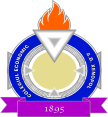                  Str. Traian nr. 165, Sector 2, Bucuresti                 Tel: 021-3205719; Fax: 01-3205719                 Nr . ________/________________                              DOAMNĂ DIRECTOR,COLEGIUL ECONOMIC “A. D. XENOPOL                 Str. Traian nr. 165, Sector 2, Bucuresti                 Tel: 021-3205719; Fax: 01-3205719                 Nr . ________/________________                              DOAMNĂ DIRECTOR,Data ……………………..Semnătura …………………………..Semnătura …………………………..Doamnei Director a Colegiului Economic A.D.XenopolDoamnei Director a Colegiului Economic A.D.Xenopol